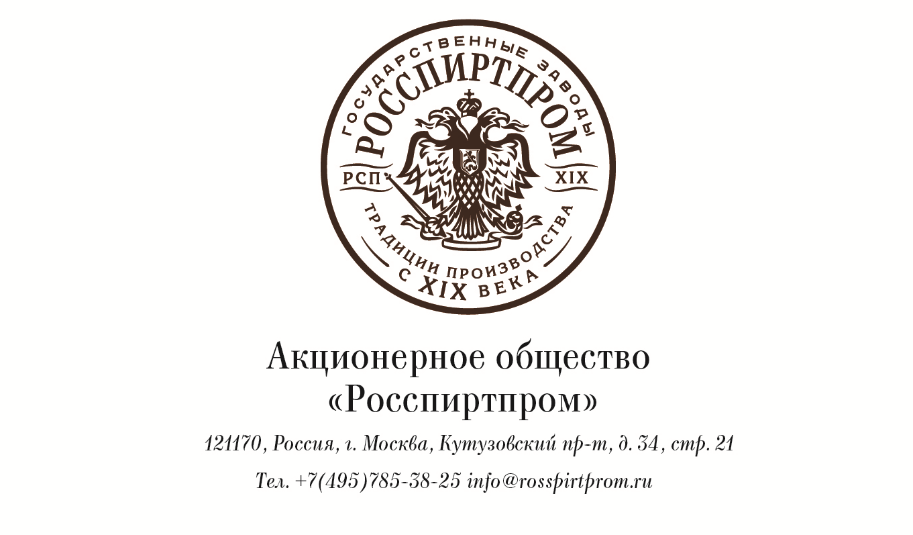 Справка по п. 4.5. Сведения об основной номенклатуре и объемах выпуска и реализации основных видов продукции (работ, услуг) за три отчетных года и плановые показатели объемов выпуска и реализации на текущий год (в натуральных и стоимостных показателях)АО «Росспиртпром» (далее также – Общество) сведения об основной номенклатуре и объемах выпуска и реализации основных видов продукции (работ, услуг) за три отчетных года и плановые показатели объемов выпуска и реализации на текущий год.По итогам 2022 года основная доля выручки по группе компаний АО «Росспиртпром» (92,7%) приходится на спиртовое направление деятельности. В Таблице представлены объемы реализации основных видов продукции в натуральных и стоимостных показателях по данному направлению.Статья в соответствии с расшифровкой «21. Выручка» по МСФО2020202020202021202120212022202220222023 (ОП)2023 (ОП)2023 (ОП)Статья в соответствии с расшифровкой «21. Выручка» по МСФООбъем производстваОбъем отгрузок / перевозокСумма, млн руб.Объем производстваОбъем отгрузок / перевозокСумма, млн руб.Объем производстваОбъем отгрузок / перевозокСумма, млн руб.Объем производстваОбъем отгрузок / перевозокСумма, млн руб.Реализация спирта, млн дал19,920,112 00519,119,212 07419,819,512 14518,919,512 918Реализация сухой барды, тонн72 65172 791771 71 36370 9421 14183 62883 9151 15179 94979 949893Предоставление услуг, млн дал-17,54648-15,95638-16,52647-16,5714